BGSB University, Rajouri (J&K)CITES 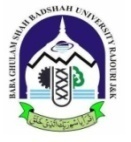 [[[Requisition form for Audio and Visual System facility in University Auditorium/Conference Hall (NEAR – M.Sc.IT).The requested department has to provide 4 numbers of 9 Volt Lithium Batteries cell per day as per actual requirement preferred DURACELL OR SONY.To be filled in by the requisitioner1.Department_____________________________2.Name and Designation ____________________  of Requester: -___________________________3.Programme detail Date:  ___________________Time and Venue___________________________4. Please Specify Requirement: (√)PUBLIC ADDRESS SYSTEMVISUAL SYSTEM5.Descripiton of Programme, (enclose a copy Proof)The CITES is not responsible for any Electronic loss. It is therefore requested to handle all equipment with utmost care however, after culminates of event the same has to be handed over in working conditions to the CITES and obtain NOC. Date___________         Requisitioner’s SignatureControlling Officer SignatureFor Official use only1. Job Card No___________________________________2. Date of receipt_________________________________3.Job assigned to__________________________________4. Material used: -__________________________________________________________________________________________________________________________________________________________________________________________________________________________________________________________________________________________________________________________________________________________________________________________________________________________________  Total items issued: …………………………………………….5. Damage caused by Requester Yes/No. ……………………      ………………….………………………………………….      ……………………………………………………………..6. RemarksJob done satisfactory/unsatisfactory/could not be attended for the reason that…………………………………….…………………………………………………………………….…………………………………………………….Dated ……………...…………………..                                           Receiver’s Signature                                           and contact numberName and Designation ………………………………. 6 Remarks… ……………………………………………………..………  ……………………………………………..…...……………...   …………………………………..………………………….Technician     In- charge PA/VISUAL AID